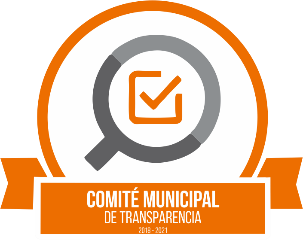 PRESIDENCIA MUNICIPAL                                                                     Oficio: PM/0935/2018                                                                               Asunto: Convocatoria a la                                                                                     Modificación del Comité                                                                                 De Transparencia.C. JOSÉ ROSARIO CAMARENA HERMOSILLOTITULAR DE LA UNIDAD DE TRANSPARENCIAMUNICIPIO DE ZAPOTLANEJO, JALISCOP R E S E N T E:El que suscribe, L.A.P. Héctor Álvarez Contreras en mi calidad de Presidente del Comité de Transparencia del Ayuntamiento de Zapotlanejo, Jalisco y con fundamento en del artículos 27.1, 28.1, 29.1, de la Ley de Transparencia y Acceso a la Información Pública del Estado de Jalisco y sus Municipios, además de todas las aplicables en derecho, le envío un cordial saludo y al mismo tiempo aprovecho para convocarlo a la reunión de Modificación del Comité de Transparencia del Ayuntamiento de Zapotlanejo, Jalisco, la cual tendrá verificativo el día 06 seis de diciembre del presente año, en punto de las 13:30 hrs, en las instalaciones de la Presidencia Municipal, ubicada en la calle Reforma, número 02 dos, colonia Centro de este municipio:ORDEN DEL DIASin más por el momento me despido y espero su valiosa asistencia para el desarrollo del orden del día, quedando a sus órdenes.A T E N T A M E N T E“2018, Centenario de la Creación del Municipio de Puerto Vallarta y del XXX Aniversario del Nuevo Hospital Civil de Guadalajara”.Zapotlanejo, Jal. A 05 cinco de diciembre del 2018_____________________________________L.A.P. HÉCTOR ALVAREZ CONTRERASPRESIDENTE DEL COMITÉ DE TRANSPARENCIA DE ZAPOTLANEJO, JALISCO.1.  Registro de Asistencia.2. Bienvenida por parte del Presidente del Comité de Transparencia.3. Presentación del orden del día para su aprobación por parte del Secretario Técnico del Comité de Transparencia, el C. José Rosario Camarena Hermosillo.4. Presentación y propuesta para la modificación del Comité de Transparencia, por parte del Secretario Técnico del Comité de Transparencia, el C. José Rosario Camarena Hermosillo.5. Toma de Protesta del nuevo Vocal del Comité de Transparencia, Lic. Esperanza Guadalupe Orozco Robles.6. Asuntos Varios y cierre de reunión.